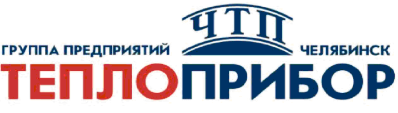 ØØМатериал емкости:Материал емкости:Материал емкости:Материал емкости: